ΑΝΑΚΟΙΝΩΣΗ     Σύμφωνα με τα άρθρα 5 και 11 της από 11.3.2020 Πράξης Νομοθετικού Περιεχομένου (ΦΕΚ Α' 55./11.3.2020) και της ΔΙα/Γ.Π.οικ. 12639/2021 ΦΕΚ 793/Β/27-2-2021 σας κάνουμε γνωστό ότι στη δικάσιμο της 4ης Μαρτίου 2021 του Τριμελούς Εφετείου Πλημμελημάτων Ιωαννίνων, θα εκδικαστούν οι υποθέσεις με αριθ. πινακίου από 1 έως και 8 και από 10 έως και 12 ενώ αποσύρονται οι λοιπές υποθέσεις της αυτής δικασίμου.                                  Ιωάννινα, 1 Μαρτίου 2021                                         Ο Εισαγγελέας ΕφετώνΑΝΑΚΟΙΝΩΣΗΣύμφωνα με τα άρθρα 5 και 11 της από 11.3.2020 Πράξης Νομοθετικού Περιεχομένου (ΦΕΚ Α' 55./11.3.2020)  και της ΔΙα/Γ.Π.οικ. 12639/2021 ΦΕΚ 793/Β/27-2-2021 σας κάνουμε γνωστό ότι αποσύρονται όλες οι υποθέσεις της δικασίμου της 4ης Μαρτίου 2021 του Τριμελούς Εφετείου Ανηλίκων Ιωαννίνων.                                Ιωάννινα, 1 Μαρτίου 2021                                   Ο Εισαγγελέας ΕφετώνΕΛΛΗΝΙΚΗ ΔΗΜΟΚΡΑΤΙΑ    ΕΙΣΑΓΓΕΛΙΑ ΕΦΕΤΩΝ                     ΙΩΑΝΝΙΝΩΝ 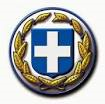 Τμήμα Τριμελούς Εφετείου Πλημμελημάτων ΙωαννίνωνΕΛΛΗΝΙΚΗ ΔΗΜΟΚΡΑΤΙΑ    ΕΙΣΑΓΓΕΛΙΑ ΕΦΕΤΩΝ                     ΙΩΑΝΝΙΝΩΝ Τμήμα Τριμελούς Εφετείου Ανηλίκων                 Ιωαννίνων